Dane techniczne.Dane techniczne obowiązują na rynkach ACEA / niektóre dane wymagane przy rejestracji tylko w Niemczech (masy).1) Ilość wymienianego oleju silnikowego z filtrem2) Ograniczona elektronicznie ze standardowym pakietem M Driver3) Tymczasowe wartości zużycia paliwa i emisji CO2, zależnie od wybranego rozmiaru oponWięcej informacji dotyczących oficjalnego zużycia paliwa, oficjalnej emisji CO2 i zużycia energii nowych samochodów osobowych można uzyskać we wszystkich salonach BMW.Wykres mocy i momentu obrotowego.
Nowe BMW M4 CS.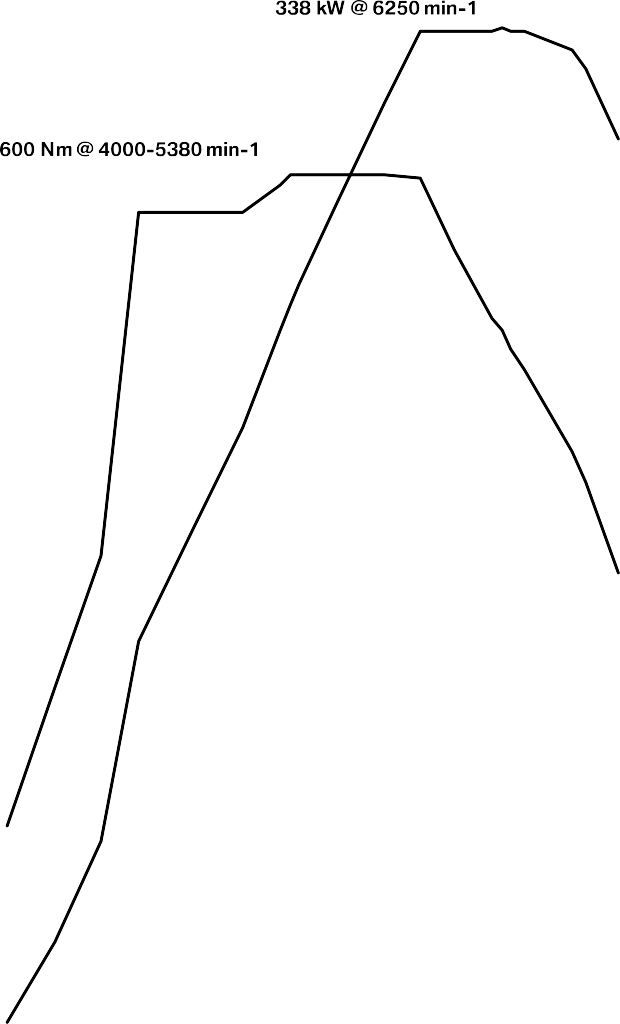 BMW M4 CSKaroseriaLiczba drzwi / miejsc2 / 4Dł. / szer. / wys. (pusty)mm4672 / 1870 / 1392Rozstaw osimm2812Rozstaw kół przednich / tylnychmm1579 / 1604Prześwitmm121Średnica zawracaniam12,2Pojemność zbiornika paliwaok. l60Układ chłodzenia i ogrzewaniel10,0Olej silnikowy1)l6,5Masa własna wg UE (bez kierowcy / z kierowcą)kg1580 / 1655Ładowność wg UEkg460Dop. masa całkowitakg2040Dop. nacisk na oś przednią / tylnąkg970 / 1130Dop. masa przyczepy (12%) hamowanej / niehamowanejkg--- / ---Dop. obciążenie dachu / dop. obciążenie haka holowniczegokg75 / ---Pojemność bagażnikal445Opór powietrzaCx x A0,36 x 2,25SilnikUkład / liczba cylindrów / zaworówR / 6 / 4Technologia silnikaM TwinPower Turbo: dwie turbosprężarki Mono Scroll, wtrysk bezpośredni High Precision Injection, w pełni adaptacyjny rozrząd VALVETRONIC, zmienna regulacja faz rozrządu Double VANOSM TwinPower Turbo: dwie turbosprężarki Mono Scroll, wtrysk bezpośredni High Precision Injection, w pełni adaptacyjny rozrząd VALVETRONIC, zmienna regulacja faz rozrządu Double VANOSEfektywna pojemność skokowacm³2979Skok / średnicamm89,6 / 84,0Stopień sprężania: 110,2PaliwoLO 95-98 (zalecane)MockW / KM338 / 460przyobr/min6250Moment obrotowyNm600przyobr/min4000-5380Instalacja elektrycznaAkumulator / miejsce montażuAh / –69 / bagażnikAlternatorA/W209 / 2926Dynamika jazdy i bezpieczeństwoZawieszenie przednieadaptacyjny układ jezdny M z osią z dwuprzegubowymi amortyzatorami i wahaczami wleczonymi o lekkiej konstrukcji i elastokinematyce Madaptacyjny układ jezdny M z osią z dwuprzegubowymi amortyzatorami i wahaczami wleczonymi o lekkiej konstrukcji i elastokinematyce MZawieszenie tylneadaptacyjny układ jezdny M z osią pięciowahaczową o lekkiej konstrukcjiadaptacyjny układ jezdny M z osią pięciowahaczową o lekkiej konstrukcjiHamulec przedniM z pływającymi tarczami, wentylowane, z czterotłoczkowymi zaciskami stałymiM z pływającymi tarczami, wentylowane, z czterotłoczkowymi zaciskami stałymiHamulce tylneM z pływającymi tarczami, wentylowane, z dwutłoczkowymi zaciskami stałymiM z pływającymi tarczami, wentylowane, z dwutłoczkowymi zaciskami stałymiUkłady stabilizacji jazdyW standardzie: układ DSC z ABS i trybem M Dynamic, kontrola hamowania na zakrętach CBC, asystent hamowania DBC, funkcja suszenia tarcz hamulcowych, asystent ruszania; aktywny mechanizm różnicowy M, integracja w sieć w ramach Integrated Chassis Management (ICM)W standardzie: układ DSC z ABS i trybem M Dynamic, kontrola hamowania na zakrętach CBC, asystent hamowania DBC, funkcja suszenia tarcz hamulcowych, asystent ruszania; aktywny mechanizm różnicowy M, integracja w sieć w ramach Integrated Chassis Management (ICM)Wyposażenie bezpieczeństwaW standardzie: poduszki powietrzne dla kierowcy i pasażera, poduszki boczne dla kierowcy i pasażera, poduszki powietrzne chroniące głowę z przód, trzypunktowe automatyczne pasy bezpieczeństwa na wszystkich siedzeniach ze stoperami, napinaczami pasów i ogranicznikami siły naciąguW standardzie: poduszki powietrzne dla kierowcy i pasażera, poduszki boczne dla kierowcy i pasażera, poduszki powietrzne chroniące głowę z przód, trzypunktowe automatyczne pasy bezpieczeństwa na wszystkich siedzeniach ze stoperami, napinaczami pasów i ogranicznikami siły naciąguUkład kierowniczyElektromechaniczny zębatkowy układ kierowniczy (EPS) ze specyficzną dla M funkcją ServotronicElektromechaniczny zębatkowy układ kierowniczy (EPS) ze specyficzną dla M funkcją ServotronicCałk. przełożenie układu kier.: 115,0Opony przednie / tylne265/35 ZR 19 98Y285/30 ZR 20 99YObręcze kół przednich / tylnych9J x 19, stop lekki10J x 20, stop lekkiBMW M4 CSSkrzynia biegówTypSiedmiobiegowa skrzynia dwusprzęgłowa M z DrivelogicSiedmiobiegowa skrzynia dwusprzęgłowa M z DrivelogicPrzełożenie skrzyni biegów	I: 14,806II: 12,593III: 11,701IV: 11,277V: 11,000VI: 10,844VII: 10,671VIII: 1-----R: 14,172Przełożenie osi tylnej: 13,462OsiągiObciążenie jednostkowe mocy UE bez kierowcykg/kW4,7Pojemnościowy wskaźnik mocykW/l113,5Przyspieszenie	0-100 km/hs3,9na 4./5. biegu	80-120 km/hs3,4 / 4,3Prędkość maksymalnakm/h2802)BMW EfficientDynamicsStandardowe elementy pakietu BMW EfficientDynamicsodzysk energii hamowania, elektromechaniczne wspomaganie kierownicy, funkcja Auto Start/Stop, wskaźnik zmiany biegu w trybie ręcznym, inteligentna lekka konstrukcja, sterowanie agregatami pomocniczymi w zależności od potrzeb, akumulator litowo-jonowy; pompa olejowa sterowana wykresowo, przekładnia główna o zoptymalizowanym stopniu sprawności, aerodynamika (osłona podwozia, spojler przedni, tylne pokrywa bagażnika z lotką)odzysk energii hamowania, elektromechaniczne wspomaganie kierownicy, funkcja Auto Start/Stop, wskaźnik zmiany biegu w trybie ręcznym, inteligentna lekka konstrukcja, sterowanie agregatami pomocniczymi w zależności od potrzeb, akumulator litowo-jonowy; pompa olejowa sterowana wykresowo, przekładnia główna o zoptymalizowanym stopniu sprawności, aerodynamika (osłona podwozia, spojler przedni, tylne pokrywa bagażnika z lotką)Zużycie paliwa w cyklu pomiarowym UE3)Z ogumieniem standardowym:Cykl miejskil/100 km11,2Cykl pozamiejskil/100 km6,8Cykl mieszanyl/100 km8,4CO2g/km197Klasa emisji spalinEuro 6